Лев Прозоровский – фотограф, журналист, писательШаповалова Полина, учащаяся 6 а класса МАОУ «Лицей № 62» города Саратова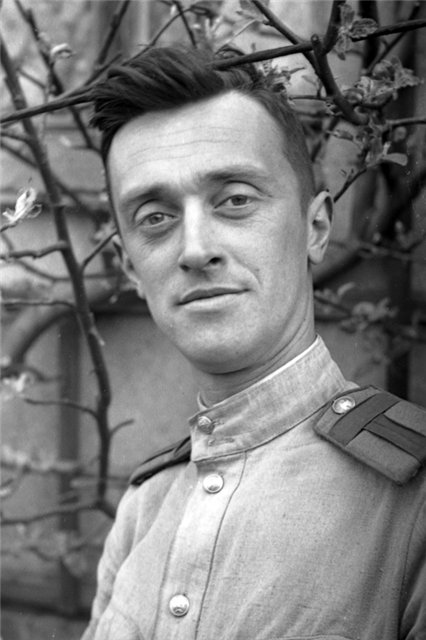 Это имя для меня открыла копия старой военной газеты «Коммунист» от 2 сентября 1943 года [3]. Среди размытых от времени и копирования статей я нашла знакомый топоним «Глебучев овраг» - так в народе называется один из районов города Саратова, недалеко от него находится школа искусств, где я занимаюсь живописью. «Неужели где-то ещё есть Глебучев овраг?» - подумала я и начала разбирать напечатанные в газете статьи. Оказалось, что интересующее меня заметка  -  даже не статья, а «Баллада о связном» Л. Прозоровского. Думаю, автор рассказывал о реальных событиях. Герой баллады должен переправить пакет с одного берега на другой. Он идёт через мост, который обстреливается фашистами, почти доходит до цели, но в этот момент его смертельно ранят. Часовой заметил Киричкова Илью, так звали главного героя, и успел получить пакет у умирающего героя:Пакет… Скорее… В нём судьбаТрёх тысяч человек…Сказать я командиру рад,Что умер…как солдат [3].Герой умирает, ценой своей жизни он спасает других, а благодаря балладе, написанной и напечатанной 75 лет назад, мы  в 21 веке погружаемся в мир трагических и героических событий Великой Отечественной войны. Кто же он, Лев Прозоровский, написавший балладу о саратовце  Илье Киричкове (об этом человеке ничего найти не удалось, скорее всего имя вымышленное)?Изучив материалы, найденные мною в библиотеках города Саратова, сайт  «Героико-патриотический Форум России», я открыла для себя имя человека с интересной судьбой, который в годы Великой Отечественной войны был фотокорреспондентом и разведчиком. Лев Владимирович Прозоровский (1914-1988) – один из немногих советских писателей, пришедших в большую литературу из рядов стражей правопорядка. В строю сотрудников Саратовского уголовного розыска молодой оперативник Л. Прозоровский находился до 1935 года сначала в должности фотографа, а затем помощника оперативного уполномоченного. Уволился по причине успешной сдачи вступительных экзаменов на очное отделение литературного факультета Саратовского педагогического института. Видимо, сочетать службу и литературную деятельность было невозможно. И хотя милицейские будни любил всей душой, выбор сделал все же в пользу литературы. 
Именно милицейское прошлое повлияло на его фронтовую судьбу: все дело в специальности, которую он получил, успешно окончив в 1932 году оперативно-технический факультет 5-й (Саратовской) школы Рабоче-Крестьянской милиции, - «Судебный фотограф-дактилоскоп».
[2] В литературно-художественном журнале «Волга–ХХI век» № 3-4за 2015 год  в разделе «К 70-летию Великой Победы» мы нашли небольшую статью «Когда окончится война...» (История одного письма) о Льве Прозоровском, написанную к его 100-летию нашего героя. Так мы узнали, что в 30-е годы, он «был просто Лёва – энергичный, пытливый, общительный молодой человек, желающий попробовать и проявить себя во многих профессиях.Лев Прозоровский в конце 30-х годов активно сотрудничает с газетами «Сталинские ребята», «Молодой сталинец»  и «Коммунист». «Особенно удавались ему юмористические стихи. Кстати, именно 5 января 1941 года, когда состоялась встреча саратовских писателей с Александром Серафимовичем, в областной газете «Коммунист» было опубликовано шуточное стихотворение Льва Прозоровского «Ворона и лисица» – оригинальный перепев крыловской басни. Вот её финал:Прослушав лисью болтовню,Ворона сыр спокойно съела,Спокойно вычистила клюв,Потом ещё повыше села.И с безопасной высоты,Смеясь, она лисе сказала:«Ха-ха, не думаешь ли ты,Что я Крылова не читала?»» [1]Но это было не единственное обращение Льва Прозоровского к басням. К газете «Молодой сталинец» от 1 января 1939 года в разделе «За рубежом советской земли» были напечатаны несколько произведений Льва Владимировича – сказка «Репка» и басни «Кот и повар», «Свинья в огороде», «Увязли», «Волк и Ягнёнок» с коротким комментарием автора: «Ниже наши читатели прочтут про некоторых из этих животных. Из под шкуры волка, свиньи, крысы проглянет чудовищная физиономия фашизма.
... По ту сторону кордона, по ту сторону границы лежат страны, где волки, принявшие человеческий облик, грызут и душат всё живоё, мучат в застенках тысячи невинных людей, устраивают погромы, сжигают сокровища мирового искусства. Ну, пусть бесятся в кровавой пляски фашисты, пусть в бессильной злобе лацкают зубами вокруг неприступной твердыни – СССР.  Наши границы на крепком замке». [4] Это ещё не о Великой Отечественной войне, а о фашизме в Испании («Репка»), в Германии («Волк и Ягнёнок»), о Мюнхенском соглашении 1938 года («Кот и повар»), но чувствуется, что автора беспокоит это тема, и хотя в баснях и комментариях к ним звучит уверенность в силе и стойкости СССР, читатель ХХI века понимает, что за уверенностью чувствуется беспокойство и волнение автора за свою страну. [5]В первые дни Великой Отечественной войны отдел агитации и пропаганды Саратовского ГК ВКП(б) привлёк молодого поэта к выпуску сатирико-публицистических «Агитокон» на улицах города. Затем Л. Прозоровский два месяца проходил курсы артиллерийской инструментальной разведки, после чего был отправлен на Волховский фронт, в 59-ю армию, в 708-й отдельный разведывательно-артиллерийский дивизион. Боевое крещение старшина Л. Прозоровский принял в октябре 1941 года на Волховском фронте. По штатному расписанию ему полагался автомат ППД. Именно с ним, крепко сжатым в натруженных руках, он и запечатлен на ряде сохранившихся фотографий того крайне тяжелого для страны периода. Но все же главным его оружием на поле битвы с фашизмом был и оставался фотоаппарат – знаменитая «лейка», ведь боевой работой вычислителя фотобатареи была фоторазведка вражеских позиций.
После     возвращения с переднего края, а случалось – и из фашистского тыла - недоснятую до конца катушку с фотопленкой «добивал», фотографируя боевых побратимов. [2].  Портреты получались искренними и живыми, на них ожившие страницы военных лет. Так завязалась творческое сотрудничество с редакцией газеты 59-й армии «На разгром врага».
С  июня 1942 года и до самого конца войны он – корреспондент-организатор редакции ежедневной красноармейской газеты 59-й армии сначала Ленинградского, а затем 1-го Украинского фронтов «На разгром врага». Несмотря  на то, что одинаково уверенно владел и публицистическим, и поэтическим пером, в редакции чаще всего использовался ни как литсотрудник, а именно как талантливый фотокор. В этом качестве и вошел в историю фронтовой журналистики…[2]После войны Лев Прозоровский сменил место жительства и поселился в Риге. Здесь он написал приключенческие повести для детей: «Крылатый олень», «Дуэль без секунданта», «Охотники за прошлым», «Зло умирает не сразу» и др.
О родном городе и друзьях-саратовцах он никогда не забывал. В газете «Коммунист» в сентябре 1943 года, как мы уже говорили, под рубрикой «За землю родную» было опубликовано присланное с фронта стихотворение Л. Прозоровского «Баллада о связном», вёл переписку с друзьями поэтами из Саратова. В архиве Б. Озёрного сохранилось письмо (полевая почта 97742–ПП) от Л. В. Прозоровского – «Другу Боречке». Дата – 27.ХII.43. Конверт не сохранился, но поскольку в это время Борис Озёрный тоже был на фронте, то можно предположить, что письмо было отправлено из одной воинской части в другую. И оба поэта были недалеко друг от друга – на соседних фронтах. В том письме много ценной информации. Вот, например, такой отрывок: «Скоро прогремим на весь Союз. Читай в газетах». Если обратить пристальное внимание на дату написания – 25 декабря 1943 года, то сразу станет ясно: речь идёт о полном прорыве блокады Ленинграда, который пришёлся на начало января 1944-го[1].А в конце письма на суд друга Лев Прозоровский выносит только что написанные им стихи о самом сокровенном:Когда окончится войнаИ в руки плуг возьмёт пехота,Я привезу тебя сюда,В просторы эти и болота.Как гостью жданную – домой,Введу тебя в мою землянку,Я дам зажечь тебе самойКоптилку из консервной банки.При свете меркнущем еёУвидишь ты во всём убранствеМоё походное жильё,Одно из мест военных странствий,Рубцы осколков на бревне,Печурку в копоти и дыме,И над печуркой на стенеТвоё совсем простое имя.Не загремит орудий гром,Не оживут немые дзоты,И в круглой роще за бугромНе станут квакать миномёты.Тем ярче в этой тишинеВ сознании воскреснут были,Как мы когда-то на войнеИ умирали, и любили. [1]Только  в конце жизни член Союза писателей СССР Лев Владимирович Прозоровский получил воинскую награду – орден Отечественной войны II степени. А Саратов всегда был для него самым родным, незабываемым городом:Словно солнце на алмазных гранях,Словно маяки в часу ночном,Та любовь горит в воспоминаньяхО любимом городе моём. [1]Литература«Когда окончится война...» (История одного письма) «Волга–ХХI век» № 3-4, 2015Лев Владимирович Прозоровский: с «лейкой» и блокнотом по... фронтам,  сайт  «Героико-патриотический Форум России».  Дата обращения 17 июля 2017 годаПрозоровский Лев «Баллада о связном», «Коммунист» от 2 сентября 1943 года.Прозоровский Лев «Репка», «Кот и повар», «Свинья в огороде», «Увязли», «Волк и Ягнёнок», «Молодой сталинец» от 1 января 1939 года РИА Новости Мюнхенское соглашение 1938 года ttps://ria.ru/history_spravki/20100929/280519260.html, Дата обращения 17 июля 2018 года